IAP2 BC & Yukon Chapter 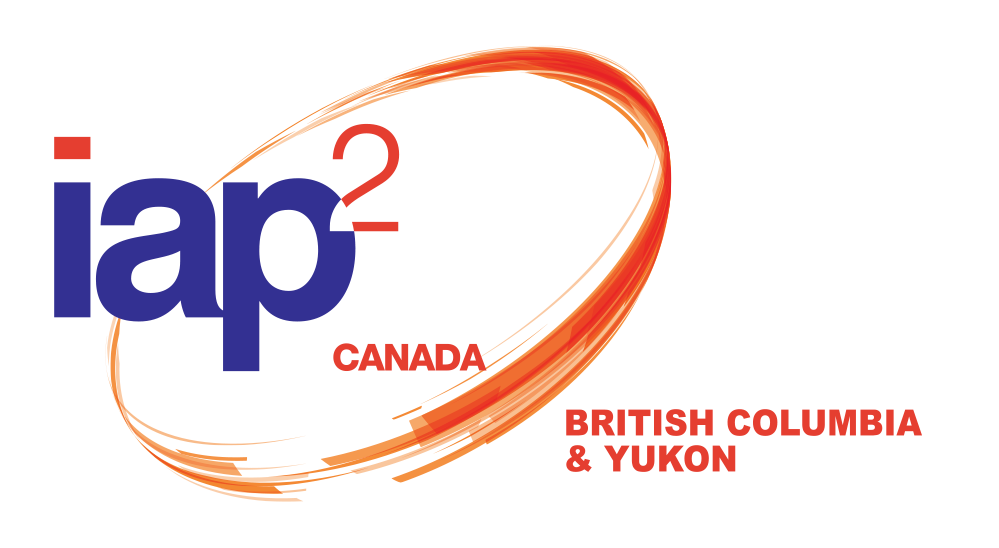 Annual General MeetingWednesday, November 24, 2021     3:30 – 4:30PMAGENDA3:20 PMZoom meeting room opens3:30 PM1. Call to Order, Chair’s Remarks, Quorum 2. Adoption of Rules of Order & Agenda Adoption of Rules of OrderAdoption of Agenda3. Minutes of 2020 AGM 4. President’s Report 5. Report of Chapter Financials6. Nominations Report Installation of New Board ExecutiveThank you to Outgoing Board members7. Meeting Close2021 AGM documents can be found on the IAP2 BC & Yukon website at: www.iap2bc.ca/